   First Name of Application CV No 1643874Whatsapp Mobile: +971504753686 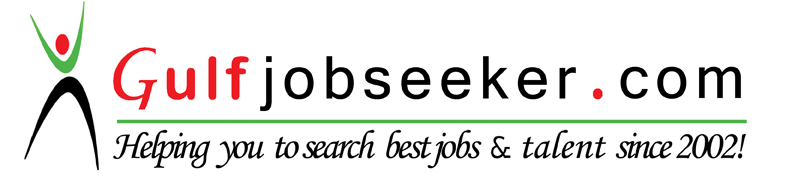 To get contact details of this candidate Purchase our CV Database Access on this link.http://www.gulfjobseeker.com/employer/services/buycvdatabase.php To obtain challenging career oriented position in the cleft, where I can utilize qualification & experience to maximize my overall performance & operation, which will benefit my company as well as meEducationBachelor of arts :Sociology 2008Techinical skillsBasic computer courseMicrosoft wordMicrosoft ExcelMicrosoft AccessAdobe PhotoshopMicrosoft Power Point  Accomplishments:Enter outstanding acheivements that show u can go above &beyond basic job expectationProffessional Experience:03/2009 to 06 2010Al majilies interior design solutions llc,Sharjah ,UAEJob position :secretary06/2011 to11/2012Kwality Travels ,Thrissur, kerala`Job position:secreteryPersonel Details:              Date of birth:09/09/1987Gender:FemaleNationality :IndianMarital status:Married Religion :ChristianProffecional Experience summery:I have 2 year experience in costomer service field &delivering success through effective personel &workflow management.